Школа и «трудный» подросток.Как вычислить  «трудного  подростка» Трудными подростками называют тех детей, чье поведение резко отличается от общепринятых норм и препятствует полноценному развитию. Зачастую, к трудным относят детей, существенно различающихся по своим индивидуальным особенностям.Главная особенность трудных детей – психическая незрелость, отставание от возрастных норм.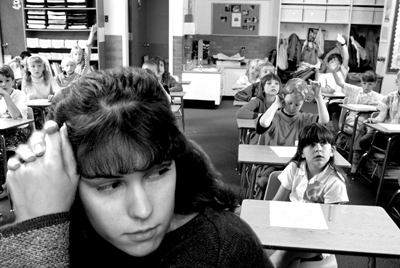              Как ведет себя трудный подросток:1.     Напускная независимость2.     Нежелание учиться3.     Отсутствие уважительного отношения к учителям, родителям4.     Авторитет завоевывается у сверстников с помощью физической силы5.     Грубость, цинизм, бесшабашность6.     Повышенная внушаемость7.     Неумение соотносить свои поступки с нормами поведения8.     Слабость логического мышления9.     Импульсивность10.Позерство11.Вспыльчивость12.Жестокость13.Злопамятность14.Мстительность15.ХолодностьВозможные   причины «трудного возраста»:1.     Наличие врожденного психического заболевания2.     Пограничное состояние (акцентуации характера, пограничная аномальная личностная изменчивость (выход за пределы поведенческих норм в результате стрессовой ситуации, а также способность психики вернуться обратно в границы  нормы)3.     Перенесенные инфекции (грипп, малярия, венерические инфекции, острые интоксикации)4.     Травмы головы5.     Частые и тяжелые заболевания, ослабляющие организм6.     Алкогольная интоксикация плода7.     Неблагоприятный климат в семье8.     Отсутствие единства требований со стороны родителей и учителей, полярность их требований9.     Хроническая неуспеваемость в школе (в результате  педагогической запущенности, дефицита внимания в семье).Грани нормы и патологии не всегда легко различимы в подростковом возрасте. Поэтому, даже опытному врачу приходится иногда несколько раз встречаться с подростком, прежде чем решить, имеет ли он дело с особенностями характера или с психическим заболеванием.Основные ошибки в общении педагогов с подростками:1. Нельзя  обращаться  к ним "Дети" И еще хуже : "Дети ! Вы должны..."2. Обращаться к подростку по фамилии3. Кричать, ругаться, передразнивать4.Срывать злость из-за другого на мне5.Критиковать при других6.Движения "паразиты"7."рукоприкладство" (толкают, щиплют и др.)Советы педагогам:1.Общительность2.Внимательность к детям3.Доброта4.Оптимизм5.Чувство юмора6.Умение держать слово и выполнять обещания7.Мастер своего дела8.Энергичность9.Умение увлечь деятельностью10.Способность к сопереживанию11.Остроумие12.Тактичность Самая важная заповедь педагога в работе с трудными подростками:Защита прав подростка на яркие и сильные эмоции, на приключения, на романтику, на увлечения и интересы.Если мы хотим заботиться об обучении подростка - нас в первую очередь, должен волновать его познавательный интерес. Подросток тем лучше учиться, чем ему интереснее.Если мы хотим заботиться о воспитании подростка - мы должны думать об эмоциональной и нравственной окраске событийного ряда его жизни.Это условие прослеживается в народной мудрости: "Хорошая мать кормит ребенка молоком и медом". Молоко - в значении еды, одежды и всего необходимого,     материального для ребенка, а мед - это радость, сладенькое, интересное, эмоциональное и т.д. Учителям здесь можно посоветовать  использовать на уроках активные формы, групповые , элементы тренинга, а также просмотр и обсуждение видеофильмов, использовать интерактивную доску и т.п.Совет молодым и не очень молодым педагогам: если Вам пришлось  работать с трудным подростком, то не стоит подчеркивать его недостатки и оставлять "наедине" с ними,  рассчитывая на то, что ребенок сам в состоянии проработать и исправить свои "темные" стороны...(Ты жесток,  стань добрым", "ты груб, стань вежливым" и т.п.). Для подростка,  искоренение подобных негативных качеств, как правило, является непосильной задачей. Сложные составные личности, как, например, грубость или жестокость, совсем не просто изжить и вместо них привить другие, социально полезные качества: вежливость, доброту, отзывчивость и т.д.Опирайтесь на положительные качества подростка (любовь к природе, животным, музыке, спорту) и развивайте их, постепенно меняя отношение к другим предметам и явлениям, к окружающим людям, учителям, родителям, к учебе, труду и т.п.Чаще всего, конфликты школьников с учителями берут свое начало  в семье, в следствии  неправильного воспитания или же его отсутствия.  Прежде всего,  родителям нужно научиться грамотно  выстраивать взаимоотношения  со своим ребенком. Вот несколько советов клинического психолога  родителям   «трудных» подростков:1.     Не злоупотребляйте запретами и наказаниями2.     Найдите причину такого поведения3.     Помните, к Вашему ребенку нужен индивидуальный подход4.     Усильте познавательный интерес. Вовлекайте ребенка в разные виды деятельности, но держите ситуацию под постоянным контролем.5.     Говорите с ребенком тактично и избегайте резких выражений6.     Разговаривайте, объясняйте, но не ставьте условий, не требуйте сразу идеального поведения7.     Замечайте даже незначительные изменения сначала в поведении, так как сначала асоциальное поведение проявляется эпизодически, ситуативно, однако, позже отклонения происходят все чаще, положительные качества перестают доминировать, но сохраняются. И, наконец, асоциальное поведение входит в привычку.8.     Найдите сильные стороны, качества Вашего ребенка  и постарайтесь правильно их использовать, развивать, давая соответствующие посильные задания.В заключении, хочется процитировать классика отечественной педагогики, В.А.Сухомлинского:"Не нужно выставлять наружу недостатки в надежде, что ребенок сможет критически оценить свое поведение и изменить его..»Постарайтесь увидеть в  подростке его лучшие стороны, которые не всегда отчетливо видны (любовь к животным, доброта, упорство в достижении цели, выносливость). Опираясь на положительные качества личности ребенка постепенно. Этот путь уязвляет самолюбие, чувство собственного достоинства, человеческую гордость. Таким путем нельзя воспитать стойкие нравственные убеждения. С первого дня пребывания в школе надо уметь рассмотреть в ребенке все лучшее, неустанно укреплять это лучшее и развивать."